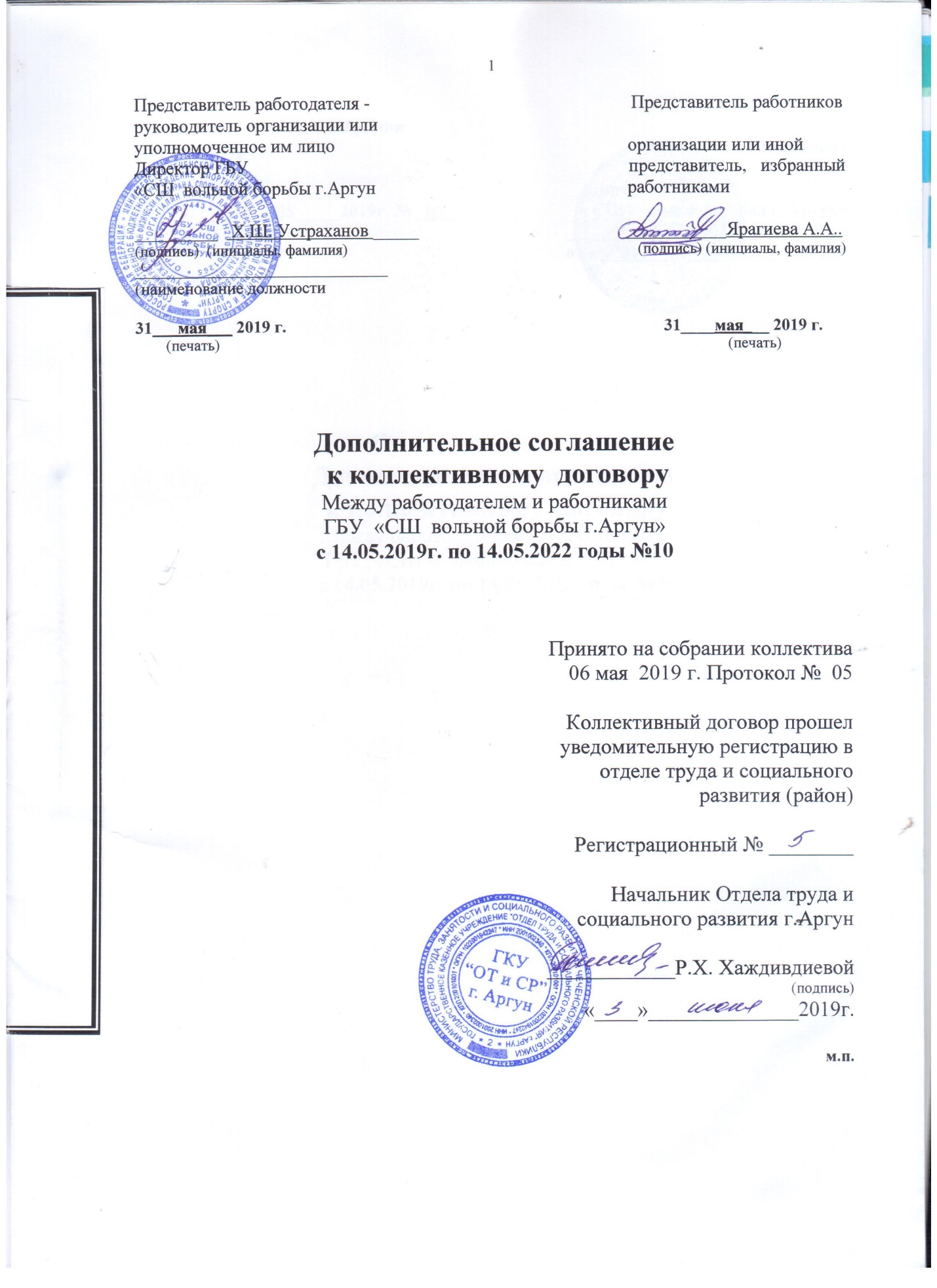 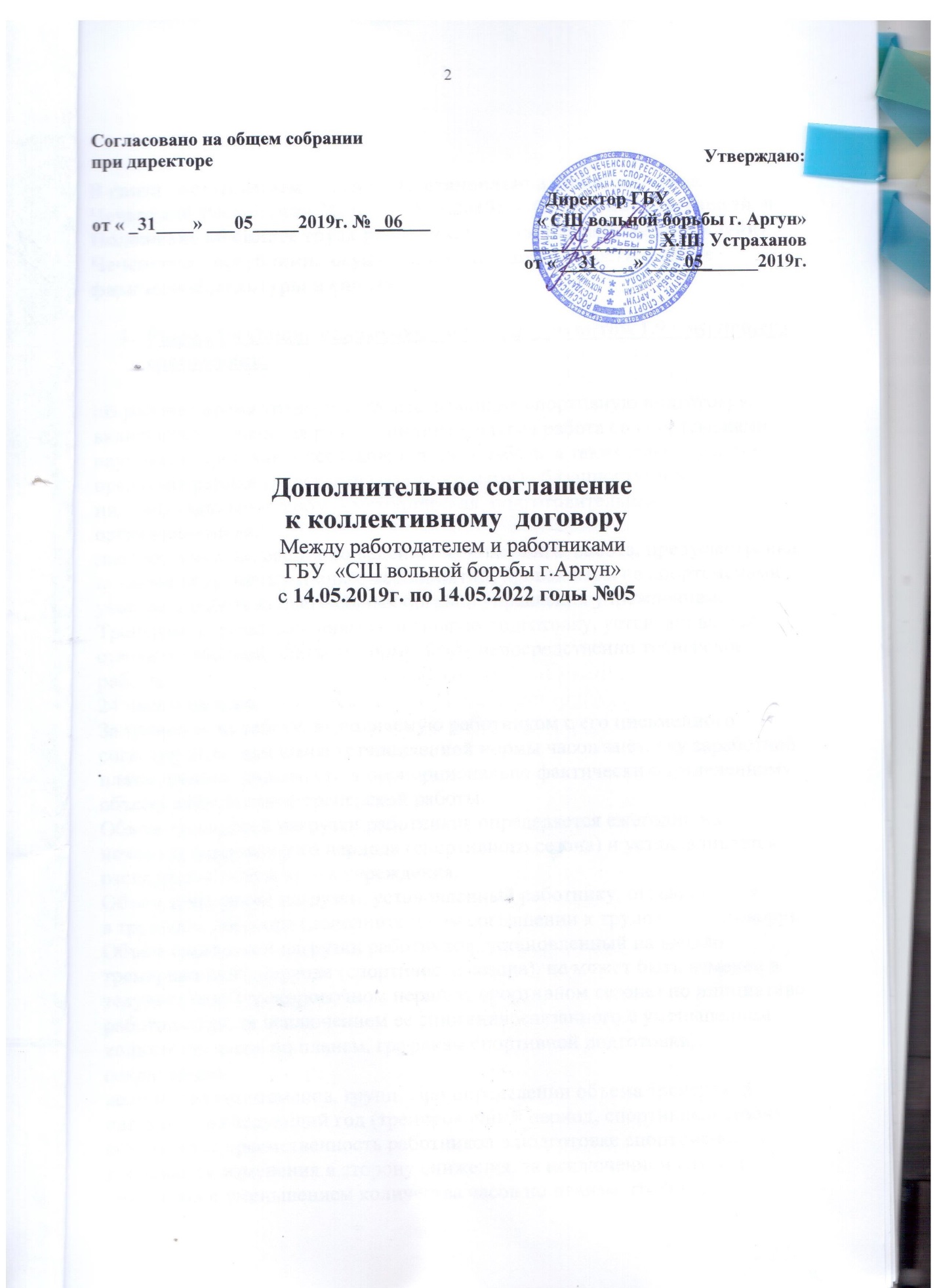 В связи   вступлением    в силу Постановления Правительства Чеченской Республики № 92 от 30.05.2019г. «О внесении изменений в Положение об оплате труда работников государственных учреждений Чеченской Республики, осуществляющих деятельность в сфере физической культуры и спорта» Раздел I « Общие положения» дополнить пунктом 1.9 следующего содержания:«В рабочее время тренеров, осуществляющих спортивную подготовку,включается тренерская работа, индивидуальная работа со спортсменами,научная, творческая и исследовательская работа, а также другая работа,предусмотренная трудовыми (должностными) обязанностями и (или)индивидуальным планом, - методическая, подготовительная, организационная,диагностическая, работа по ведению мониторинга, работа, предусмотреннаяпланами спортивных и иных мероприятий, проводимых со спортсменами,участие в работе коллегиальных органов управления учреждением.Тренерам, осуществляющим спортивную подготовку, устанавливаетсяставка заработной платы за норму часов непосредственно тренерской работы24 часа в неделю.За тренерскую работу, выполняемую работником с его письменногосогласия ниже или выше установленной нормы часов за ставку заработнойплаты, оплата производится пропорционально фактически определенномуобъему выполненной тренерской работы.Объем тренерской нагрузки работников определяется ежегодно наначало тренировочного периода (спортивного сезона) и устанавливаетсяраспорядительным актом учреждения.Объем тренерской нагрузки, установленный работнику, оговариваетсяв трудовом договоре (дополнительном соглашении к трудовому договору).Объем тренерской нагрузки работников, установленный на началотренировочного периода (спортивного сезона), не может быть изменен втекущем году (тренировочном периоде, спортивном сезоне) по инициативеработодателя, за исключением ее снижения, связанного с уменьшениемколичества часов по планам, графикам спортивной подготовки, сокращениемколичества спортсменов, групп. При определении объема тренерской нагрузки на следующий год (тренировочный период, спортивный сезон) сохраняется преемственность работников в подготовке спортсменов, не допуская ее изменения в сторону снижения, за исключением случаев, связанных с уменьшением количества часов по планам, графикам спортивной подготовки, сокращением количества спортсменов, групп. Об изменениях объема тренерской нагрузки (увеличении или снижении), а также о причинах, вызвавших необходимость таких изменений, работодатель уведомляет работников в письменной форме не позднее, чем за два месяца до осуществления предполагаемых изменений, за исключением случаев, когда изменение объема тренерской нагрузки осуществляется по соглашению сторон трудового договора».В разделе II « Порядок и условия оплаты труда работников  учреждений»:а) в пункте 2.3 базовые слова «определенные приложениями 1-6 к настоящему положению» заменить словами «определенные приложениями 1-5 к настоящему Положению»;б) в пункте 2.4.1 Таблицу 1 изложить в следующей редакции:Таблица №1Пункт 2.4.4. дополнить в следующего содержания:«В зависимости от результатов выступления на крупнейшихофициальных российских и международных соревнованиях (чемпионатах ипервенствах России, Олимпийских (Параолимпийских, Сурдлимпийских)играх, чемпионатах мира и Европы), в соответствии с нижеприведеннымикритериями, спортсменам - членам сборных команд Российской Федерации,зарегистрированным по месту жительства на территории ЧеченскойРеспублики, являющимся штатными работниками государственногобюджетного учреждения «Республиканский центр спортивной подготовкиимени А.А. Кадырова», устанавливаются повышающие коэффициенты кминимальным окладам согласно приложению 7 к настоящему Положению.Критериями оценки труда для определения уровня повышающегокоэффициента являются уровень профессиональной подготовки, степеньсамостоятельности и ответственности при выполнении работ, спортивныйрезультат при соблюдении следующих требований:а) первичный размер повышающего коэффициента устанавливается зарезультаты выступлений спортсменов - членов сборных команд РоссийскойФедерации, постоянно проживающих в Чеченской Республике, насоревнованиях сезона 2018 года по видам спорта. В дальнейшем - порезультатам года, предшествующего выплате;б) спортсменам, принимавшим участие в нескольких крупнейшихофициальных российских и международных соревнованиях, коэффициентустанавливается один по наивысшему результату;в) результаты выступлений на Олимпийских, Параолимпийских иСурдлимпийских играх учитываются в течение последующих двух лет приусловии участия спортсменов в централизованной подготовке спортивныхсборных команд Российской Федерации поэтому же виду спорта;г) результаты выступления на Юношеских Олимпийских играхучитываются в течение одного года и приравниваются к результатамвыступления на Первенстве Мира;д) результаты выступлений на чемпионатах мира (1-3 место) учитываютсяв течение последующих двух лет при условии проведения этих чемпионатоводин раз в два года.Размеры повышающих коэффициентов рассматриваются иутверждаются комиссией по отбору и зачислению спортсменовгосударственного бюджетного учреждения «Республиканский центрспортивной подготовки имени А.А. Кадырова» и выплачиваются вместес должностным окладом на основании протоколов (выписок из протоколов)соревнований».Пункт 3.4. раздела III «Порядок и условия установления работникам учреждений выплат компенсационного характера» дополнить абзацами следующего содержания:«Повышение оплаты труда работников государственных учрежденийфизической культуры и спорта, занятых на работах с вредными и (или)опасными условиями труда, устанавливается по результатам специальнойоценки условий труда в размере не менее 4% ставки заработной платы,оклада (должностного оклада), установленных для различных видов работс нормальными условиями труда.Конкретные размеры повышенной оплаты труда работникамустанавливаются работодателем с учетом мнения представительного органаработников в порядке, установленном статьей 372 Трудового кодексаРоссийской Федерации для принятия локальных нормативных актов, либоколлективным договором, трудовым договором.Размеры повышения оплаты труда работников, занятых на работах свредными и (или) опасными условиями труда, устанавливаются собеспечением их дифференциации в зависимости от степени вредности и(или) опасности по результатам специальной оценки условий труда.Установленные размеры повышения оплаты труда работникам,занятым на работах с вредными и (или) опасными условиями труда, не могутбыть уменьшены без подтверждения улучшения условий трудасоответствующих работников результатами специальной оценки условийтруда, что подтверждается планом мероприятий по улучшению условийтруда, актами выполненных работ, другими документами»Пункт 4.5. раздела IV «Порядок и условия установления работникам учреждений выплат стимулирующего характера» дополнить абзацами следующего содержания:«Работникам учреждений физической культуры и спорта, имеющим всоответствии с законодательством право использовать в своих наименованиях слово «олимпийский» или образованные на его основе слова и словосочетания, устанавливаются стимулирующие выплаты к ставке заработной платы, окладу (должностному окладу) в размере 15 процентов.Работникам учреждений физической культуры и спорта, связанных сработой с инвалидами и лицами с ограниченными возможностями здоровья,устанавливаются стимулирующие выплаты к ставке заработной платы,окладу (должностному окладу) в размере 20 процентов.Тренерам, осуществляющим спортивную подготовку, устанавливаютсястимулирующие выплаты в соответствии с требованиями к результатамреализации программ спортивной подготовки на каждом из этаповспортивной подготовки, определенными в федеральных стандартахспортивной подготовки по видам спорта.При установлении стимулирующих выплат учитывать требования посоответствию интенсивности физической и психической нагрузкивозрастным психофизиологическим параметрам спортсменов, установленные в федеральных стандартах спортивной подготовки.Тренерам, осуществляющим спортивную подготовку, рекомендуетсяустанавливать стимулирующие выплаты за переход спортсмена на болеевысокий этап спортивной подготовки, в том числе в иную организацию,осуществляющую подготовку спортивного резерва для спортивных сборныхкоманд Российской Федерации.Тренерам, осуществляющим спортивную подготовку на начальном итренировочном этапе, при первичном трудоустройстве по профильнойспециальности в организации, осуществляющие спортивную подготовку, втечение первых 4 лет рекомендуется устанавливать стимулирующие выплаты к ставке заработной платы в размере до 50 процентов.Тренерам, осуществляющим наставничество над тренерами, припервичном трудоустройстве по профильной специальности в организации,осуществляющие спортивную подготовку, рекомендуется устанавливатьстимулирующие выплаты к ставке заработной платы.За обеспечение высококачественного тренировочного процесса, заучастие не менее 1 (одного) года в подготовке высококвалифицированногоспортсмена, показавшего высокие спортивные результаты на официальныхспортивных соревнованиях, тренерам (тренерам-преподавателям по адаптивной физической культуре) устанавливаются стимулирующие выплаты в размерах, указанных в приложении 6 к Положению.Тренерам и иным специалистам устанавливаются стимулирующиевыплаты по результатам прохождения независимой оценки квалификации иполучения соответствующего свидетельства.К ставкам заработной платы, окладам (должностным окладам)тренеров и иных специалистов в области физической культуры и спортаприменяются повышающие коэффициенты и (или) повышения за наличиеквалификационной категории.Тренер, ранее участвовавший не менее 2-х лет в подготовке спортсмена,достигшего высоких результатов в официальных спортивных соревнованиях, имеет право на стимулирующую выплату в течение не менее 4-х лет с момента достижения спортсменом результатов.Работникам, реализующим экспериментальные и инновационные проектыв сфере физической культуры и спорта, устанавливаются стимулирующиевыплаты к ставке заработной платы, окладу (должностному окладу)»Пункт 6.1. раздела VI «Порядок формирования фонда оплаты труда учреждений» изложить в следующей редакции:«Финансовое обеспечение расходных обязательств, связанных с реализацией настоящего постановления, осуществляется в пределах бюджетных ассигнований, предусмотренных на обеспечение деятельности государственных учреждений Чеченской Республики, осуществляющих деятельность в сфере физической культуры и спорта, а также за счет средств, поступающих от иной приносящей доход деятельности.»Приложение № 1к постановлению ПравительстваЧеченской Республикиот 30.05.2019г. № 92Приложение 1к Положению об оплате труда работников государственных учреждений ЧеченскойРеспублики, осуществляющих деятельностьв сфере физической культуры и спортаБазовые размеры должностных окладов по профессиональным квалификационным группам должностей работников физической культуры и спортаПриложение № 2к постановлению ПравительстваЧеченской Республикиот 30.05.2019г. № 92Приложение 2к Положению об оплате труда работников государственных учреждений ЧеченскойРеспублики, осуществляющих деятельностьв сфере физической культуры и спортаБазовые размеры должностных окладов по профессиональным квалификационным группам должностей руководителей структурных подразделений* Кроме должностей руководителей структурных подразделений, отнесенных ко 2 квалификационному уровню.      Приложение №3 к постановлению ПравительстваЧеченской Республики   от 30.05.2019г. № 92Приложение 3  к Положению об оплате труда работников государственных учреждений Чеченской         Республики, осуществляющих деятельность              в сфере физической культуры и спорта         Базовые размеры должностных окладов по профессиональным квалификационным группам «Общеотраслевые должности служащих». * За исключением случаев, когда должность с наименованием «главный» является составной частью должности руководителя или заместителя руководителя организации либо исполнение функций по должности специалиста с наименованием «главный» возлагается на руководителя или заместителя руководителя организации. Приложение №4к постановлению ПравительстваЧеченской Республики от 30.05.2019г. № 92Приложению 4к Положению об оплате труда работников государственных
учреждений Чеченской Республики,
осуществляющих деятельность
в сфере физической культуры и спортаБазовые размеры должностных окладов по профессиональным квалификационным группам должностей медицинских и фармацевтических работниковПриложение №5к постановлению ПравительстваЧеченской Республики от 30.05.2019г. № 92Приложению 5к Положению об оплате труда работников государственных
учреждений Чеченской Республики,
осуществляющих деятельность
в сфере физической культуры и спортаБазовые размеры окладов рабочих по профессиональным квалификационным группам общеотраслевых профессий рабочих                                            Приложение № 6 к постановлению Правительства                                                        Чеченской Республикиот 30.05.2019г. № 92Приложение 6к Положению об оплате труда работников государственных учреждений Чеченской Республики, осуществляющих деятельность в сфере физической культуре и спортаРазмеры стимулирующих выплатза обеспечение высококачественного тренировочного процесса,за участие в подготовке не менее 1 года высококвалифицированного спортсмена, показавшего высокие спортивные результатына официальных спортивных соревнованиях      Примечания:Размеры выплат работникам учреждений со дня, показанного спортсменом (занимающимся) высокого спортивного результата, и действуют в течение одного календарного года на основании выписки из протокола соревнований, а по соревнованиям, за участие в которых устанавливается выплата, до проведения следующих соревнований данного уровня.Если в период действия установленных работником учреждений размеров выплат:      спортсмен (занимающийся) поступил на учебу или работу в иное государственное    учреждение физической культуры и спорта, но остался в составе спортивной сборной команды Чеченской Республики по соответствующему виду спорта, выплаты работникам учреждений сохраняется до истечения срока их установления.      спортсмен (занимающийся) улучшил свой спортивный результат, размер выплаты работникам учреждений соответственно увеличивается и устанавливается новое исчисление срока его действия.Если по истечении срока действия установленных работником учреждений размеров выплат спортсмен (занимающийся) не показал указанного в таблице результата, размер выплаты тренеру (тренеру-преподавателю по адаптивной физической культуре) устанавливается в соответствии с этапом подготовки спортсмена (занимающегося), а выплаты работникам учреждений не устанавливаются. Выплаты руководителям учреждений устанавливаются только за результаты, показанные в олимпийских (паралимпийских, сурдлимпийских) видах спорта.  Приложение №7к постановлению Правительства Чеченской Республикиот 30.05.2019 № 92Приложение 7к Положению об оплате труда работниковгосударственных учреждений Чеченской Республики, осуществляющих деятельность в сфере физической культуры и спортаПовышение коэффициент для спортсменов сборных команд Российской Федерации, зарегистрированных по месту жительства на территории Чеченской Республики.Включая Всемирную универсиаду и Всемирные игры.Включая Юношеские Олимпийские игры и Европейский юношеский Олимпийский фестиваль.Включая финал Спартакиады России.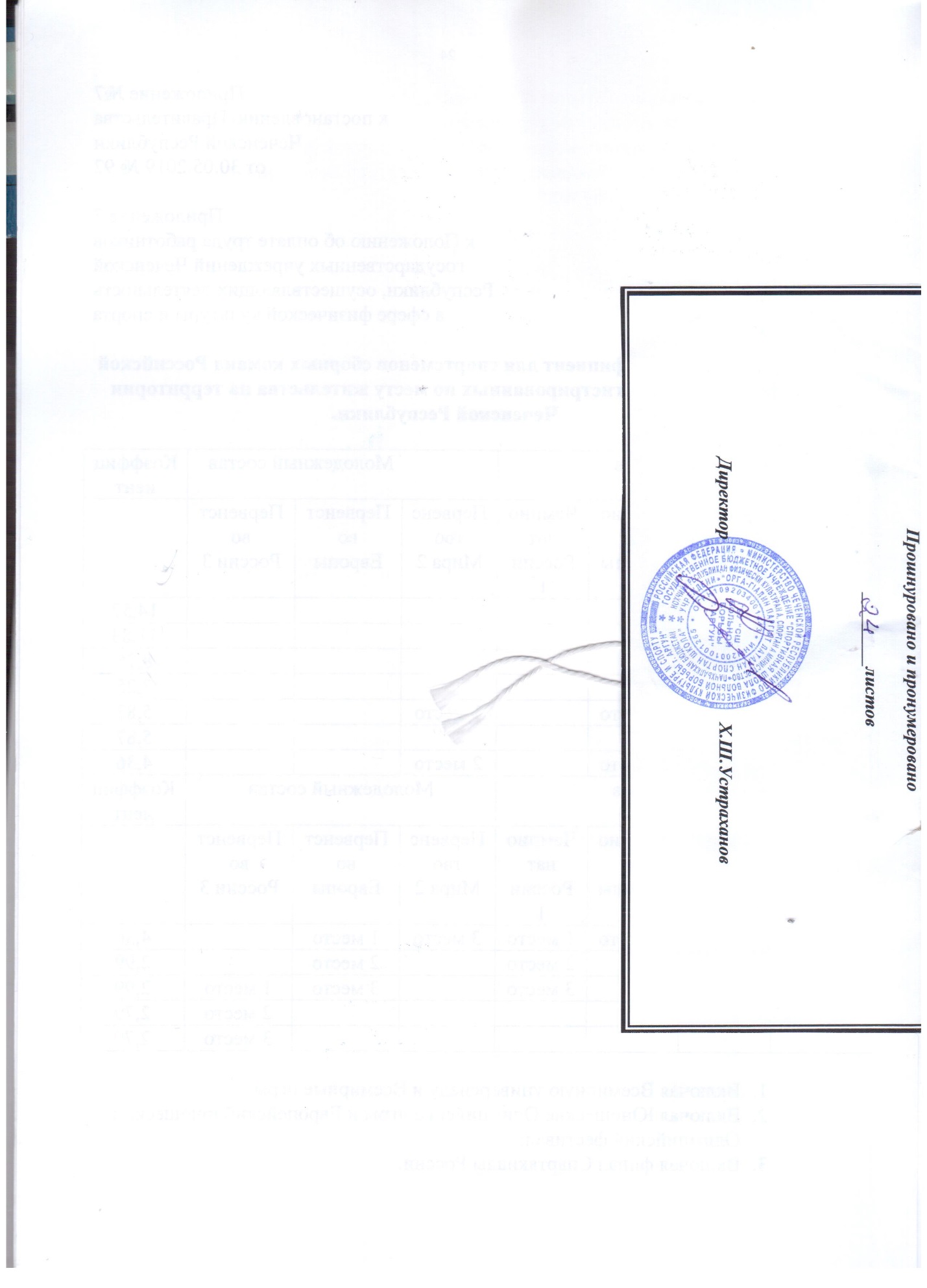 Показатели квалификацииРекомендуемый размер повышающего коэффициента за квалификационную категорию12высшая категориядо 0,3первая категориядо 0,2вторая категориядо 0,1Квалификационные уровниДолжности, отнесенные к квалификационным уровнямБазовый размер должностного окладаПрофессиональная квалификационная группа должностей работников физической культуры и спорта первого уровняПрофессиональная квалификационная группа должностей работников физической культуры и спорта первого уровняПрофессиональная квалификационная группа должностей работников физической культуры и спорта первого уровня1 квалификационный уровень Дежурный по спортивному залу;Сопровождающий спортсмена-инвалида первой группы инвалидности78002 квалификационный уровеньСпортивный судья; спортсмен; спортсмен-ведущий8380Профессиональная квалификационная группа должностей работников физической культуры и спорта второго уровняПрофессиональная квалификационная группа должностей работников физической культуры и спорта второго уровняПрофессиональная квалификационная группа должностей работников физической культуры и спорта второго уровня1 квалификационный уровеньИнструктор по адаптивной физической культуре; инструктор по спорту; спортсмен-инструктор; тренер-наездник лошадей; техник по эксплуатации и ремонту спортивной техники83802 квалификационный уровеньАдминистратор тренировочного процесса; инструктор-методист по адаптивной физической культуре; инструктор-методист физкультурно-спортивных организаций; тренер; тренер-преподаватель по адаптивной физической культуре; хореограф121153 квалификационный уровеньНачальник водной станции; начальник клуба(спортивного спортивно-технического, стрелково-спортивного); начальник мастерской по ремонту спортивной техники и снаряжения; специалист по подготовке спортивного инвентаря; старшие: инструктор-методист по адаптивной физической культуре, инструктор-методист физкультурно-спортивных организаций, тренер-преподаватель по адаптивной физической культуре12115Профессиональная квалификационная группа должностей работников физической культуры и спорта третьего уровняПрофессиональная квалификационная группа должностей работников физической культуры и спорта третьего уровняПрофессиональная квалификационная группа должностей работников физической культуры и спорта третьего уровня1 квалификационный уровеньСпециалист спортивной сборной команды Чеченской Республики (по виду спорта); тренер спортивной сборной команды Чеченской Республики (по виду спорта)121152 квалификационный уровеньСтарший тренер спортивной сборной команды Чеченской Республики (по виду спорта)12200Профессиональная квалификационная группа должностей работников физической культуры и спорта четвертого уровняПрофессиональная квалификационная группа должностей работников физической культуры и спорта четвертого уровняПрофессиональная квалификационная группа должностей работников физической культуры и спорта четвертого уровняГлавный тренер спортивной сборной команды Чеченской Республики (по виду спорта)12300Квалификационный уровеньДолжности, отнесенные к квалификационным уровнямБазовый размер должностногооклада, (рублей)1 квалификационный уровеньЗаведующий (начальник) структурным подразделением: отделом, отделением, сектором. *78002 квалификационный уровеньЗаведующий (начальник) обособленным структурным подразделением; начальник (заведующий, директор, руководитель, управляющий) : кабинета, отдела, отделения, сектора, и других структурных подразделений учреждения (подразделения).78003 квалификационный уровеньНачальник (заведующий, директор, руководитель, управляющий) обособленного структурного подразделения учреждения (подразделения). 12215Квалификационный уровеньДолжности, отнесенные к квалификационным уровнямБазовый размер должностного оклада, (рублей)Профессиональная квалификационная группа «Общеотраслевые должности служащих первого уровня»Профессиональная квалификационная группа «Общеотраслевые должности служащих первого уровня»Профессиональная квалификационная группа «Общеотраслевые должности служащих первого уровня»1 квалификационный уровень Агент по закупкам; архивариус; делопроизводитель; кассир; комендант; секретарь и другие должности служащих 1 квалификационного уровня в соответствии с квалификационной группой общеотраслевых должностей руководителей, специалистов и служащих первого уровня. 71002 квалификация Должности служащих первого квалификационного уровня, по которым может устанавливаться производное должностное наименование «старший» 7200Профессиональная квалификационная группа «Общеотраслевые должности служащих второго уровня»Профессиональная квалификационная группа «Общеотраслевые должности служащих второго уровня»Профессиональная квалификационная группа «Общеотраслевые должности служащих второго уровня»1 квалификационный уровень Администратор; инспектор по кадрам; секретарь руководителя; техник – программист; художник и другие должности служащих Iквалификационного уровня и соответствии с квалификационной группой общеотраслевых должностей руководителей, специалистов и служащих второго уровня.  76002 квалификационный уровень Заведующий архивом; заведующий складом; заведующий хозяйством и другие должности служащих 2 квалификационного уровня в соответствии с квалификационной группой общеотраслевых должностей руководителей, специалистов и служащих второго уровня.Должности служащего первого квалификационного уровня, по которым устанавливается производное должностное наименование «старший». Должности служащих первого квалификационного уровня, по которым устанавливается IIвнутри должностная категория        77003 квалификационный уровень Заведующий жилым корпусом пансионата (гостиницы); заведующий общежитием; заведующий производством (шеф – повар); заведующий столовой; начальник хозяйственного отдела. Должности служащих первого квалификационного уровня, по которым устанавливается Iвнутри должностная категория  78004 квалификационный уровень Мастер участка (включая старшего); механик Должности служащих первого квалификационного уровня, по которым может устанавливаться производное должностное наименование «ведущий»  7800Профессиональная квалификационная группа «Общеотраслевые должности служащих третьего уровня»Профессиональная квалификационная группа «Общеотраслевые должности служащих третьего уровня»Профессиональная квалификационная группа «Общеотраслевые должности служащих третьего уровня»1 квалификационный уровеньАналитик; бухгалтер; документоведа; инженер; инженер по защите информации; инженер по комплектации оборудования; инженер – программист (программист); инженер – технолог (технолог); инженер – электроник (электроник); инженер – энергетик (энергетик); переводчик; психолог; специалист по защите информации; специалист по кадрам; специалист по связям с общественностью; экономист; юрисконсульт и другие должности Iквалификационного уровня в соответствии с квалификационной группой общеотраслевых должностей руководителей, специалистов и служащих третьего уровня.  	 78002 квалификационный уровеньДолжности служащих первого квалификационного уровня, по которым может устанавливаться IIвнутри должностная категория 78003 квалификационный уровеньДолжности служащих первого квалификационного уровня, по которым может устанавливаться Iвнутри должностная категория79004 квалификационный уровеньДолжности служащих первого квалификационного уровня, по которым может устанавливаться производное должностное наименование «ведущий» 79005 квалификационный уровеньГлавные специалисты: в отделах, отделениях, заместитель главного бухгалтера 8000Профессиональная квалификационная группа «Общеотраслевые должности служащих четвертого  уровня»Профессиональная квалификационная группа «Общеотраслевые должности служащих четвертого  уровня»Профессиональная квалификационная группа «Общеотраслевые должности служащих четвертого  уровня»1 квалификационный уровеньНачальник отдела информации; начальник отдела кадров (спецотдела и др.); начальник отдела материально – технического снабжения; начальник отдела организации и оплаты труда; начальник отдела охраны; начальник планово – экономического отдела; начальник технического отдела ; начальник финансового отдела; начальник юридического отдела и другие должности служащих Iквалификационного уровня в соответствии с квалификационной группой общеотраслевых должностей руководителей, специалистов и служащих четвертого уровня.  78002 квалификационный уровеньГлавный (аналитик; диспетчер, механик, сварщик, специалист по защите информации, технолог, эксперт; энергетик) 78003 квалификационный уровеньДиректор (начальник, заведующий) филиала, другого обособленного структурного подразделения  12215Квалификационный уровеньДолжности, отнесенные к  квалификационным уровнямБазовый размер должностного оклада,            ( рублей)Профессиональная квалификационная группа « Средний медицинский и фармацевтический персонал»Профессиональная квалификационная группа « Средний медицинский и фармацевтический персонал»Профессиональная квалификационная группа « Средний медицинский и фармацевтический персонал»1 квалификационный уровеньинструктор по лечебной физкультуре73702 квалификационный уровеньмедицинская сестра диетическая 76503 квалификационный уровеньмедицинская сестра по физиотерапии;медицинская сестра по массажу.7960Профессиональная квалификационная группа « Врачи и провизоры»Профессиональная квалификационная группа « Врачи и провизоры»Профессиональная квалификационная группа « Врачи и провизоры»2 квалификационный уровеньврачи- специалисты12420Квалификационный уровеньДолжности, отнесенные к квалификационным уровням Базовый размер должностного оклада, (рублей)Профессиональная квалификационная группа «Общеотраслевые профессии рабочих  первого уровня»Профессиональная квалификационная группа «Общеотраслевые профессии рабочих  первого уровня»Профессиональная квалификационная группа «Общеотраслевые профессии рабочих  первого уровня»1 квалификационный уровеньгардеробщик; дворник, оператор котельной; истопник; кастелянша; кладовщик; садовник; сторож (вахтер); уборщик служебных                    ( производственных)  помещений; кухонный рабочий; мойщик посуды; прачка; рабочий по  комплексу обслуживанию и ремонту  зданий и иных наименования профессий рабочих; по которому предусмотрено  присвоение 1,2,и 3 квалификационных  разрядов в соответствии с Единым  тарифно- квалификационным  справочником работ и профессий рабочих7800Профессиональная квалификационная группа «Общеотраслевые профессии рабочихвторого уровня»Профессиональная квалификационная группа «Общеотраслевые профессии рабочихвторого уровня»Профессиональная квалификационная группа «Общеотраслевые профессии рабочихвторого уровня»1 квалификационный уровеньводитель автомобиля; стекольщик; буфетчик; дежурный по общежитию для образовательных организаций; плотник; слесарь- сантехник; электромонтер; машинист насосных установок; оператор котельной; плотник; иные наименования  профессий рабочих, по которым предусмотрено присвоение 4 и 5 квалификационных разрядов в соответствии с Единым  тарифно- квалификационным справочником работ  и профессий рабочих78002 квалификационный уровень наименования профессий рабочих, по  которым предусмотрено присвоение 6 и 7 квалификационных разрядов в  соответствии с Единым тарифно- квалификационным справочником работ  и профессий рабочих.№п/пУровень соревнований,показатели подготовкиЗанятое местоРазмеры выплат в процентах от должностного оклада (ставки заработной платы) тренера (тренера-преподавателя по АФК) за подготовку одного спортсмена, командыРазмеры выплат работникам в процентах от должностного оклада, тарифной ставки рабочих за обеспечение высококачествен--ного  тренировочного процесса1В личных и командных видах спортивных дисциплин:В личных и командных видах спортивных дисциплин:В личных и командных видах спортивных дисциплин:В личных и командных видах спортивных дисциплин:1.1Олимпийские (Параолимпийские, Сурдлимпийские ) игры  1-6до 150до 101.1Чемпионат мира, Европы1-3до 150до 101.2.Чемпионат мира, Европы4-6до 100до 101.2.Кубок мира1-6до 100до 101.2.Всемирная универсиада1-6до 100до 101.2.Европейские игры1-3до 100до 101.2.Кубок Европы, чемпионат России1-3до 100до 101.2.Кубок России1до 100до 101.3.Олимпийские (Параолимпийские, Сурдлимпийские ) игры  участиедо 75до 51.3.Чемпионат мира, Европыучастиедо 75до 51.3.Кубок мираучастиедо 75до 51.3.Всемирная универсиадаучастиедо 75до 51.3.Европейские игры4-6до 75до 51.3.Кубок Европы4-6до 75до 51.3.Чемпионат России4-5до 75до 51.3.Всероссийская универсиададо 75до 51.3.Первенство России среди юниоровдо 75до 51.3.Прочие Всероссийские спортивные соревнования, включенные в ЕКП1до 75до 51.3.Спартакиада молодежи России, Спартакиада учащихся России (финальные соревнования)1до 75до 5Первенство мира, Европы1-6Юношеские олимпийские игры1-6Первенство России среди юношей11.4.Первенство России среди юниоров2-3до 50до 31.4.Спартакиада молодежи России (финальные соревнования)2-3до 50до 31.4.Первенство России среди юношей2-3до 50до 31.4.Спартакиада учащихся России (финальные соревнования)2-3до 50до 31.5Прочие межрегиональные спортивные соревнования, внесенные в ЕКП1до 40до 41.6.Прочие межрегиональные спортивные соревнования, внесенные в ЕКП2-3до 30до 31.7Перевод спортсмена в государственное учреждение физическое культуры и спорта Чеченской Республики для повышения уровня его спортивного мастерства:Перевод спортсмена в государственное учреждение физическое культуры и спорта Чеченской Республики для повышения уровня его спортивного мастерства:1.7в спортивную школу олимпийскую резервав спортивную школу олимпийскую резервадо 20до 21.7в училище олимпийского резервав училище олимпийского резервадо 30до 31.7в центр спортивной подготовкив центр спортивной подготовкидо 30до 32                                               В командных игровых видах спорта:                                               В командных игровых видах спорта:                                               В командных игровых видах спорта:                                               В командных игровых видах спорта:2.1Олимпийские ( Паралимпийские, Сурдлимпийские) игры1до 200до 152.1Чемпионат мира, Европы1до 200до 152.2Олимпийские ( Паралимпийские, Сурдлимпийские) игры2-6до 150до 102.2Чемпионат мира, Европы2-3до 150до 102.3.Официальные международные спортивные соревнования с участием сборной команды России1-3до 120до 102.4.Участие в составе спортивной сборной команды России в официальных международных соревнованиях:Участие в составе спортивной сборной команды России в официальных международных соревнованиях:2.4.основной состав сборнойдо 100до 82.4.молодежный состав сборнойдо 75до 82.4.юношеский состав сборнойдо 50до 52.5.За подготовку команды, занявшей:За подготовку команды, занявшей:2.5.на чемпионате России1-3до 75до 52.5.на первенстве России1-2до 75до 5в финале Спартакиады молодежи России, Спартакиады учащихся России, всероссийских спортивных соревнований среди спортивных школ1до 75до 52.6.За подготовку команды, занявшей:За подготовку команды, занявшей:на чемпионате России4-6до 50до 5на первенстве России6до 50до 5в финале Спартакиады молодежи России, Спартакиады учащихся России, всероссийских спортивных соревнований среди спортивных школ2-3до 50до 5на чемпионате и первенстве1-22.7.За подготовку спортсмена в составе команды, занявшего:За подготовку спортсмена в составе команды, занявшего:до 20до  22.7.на чемпионате России1-3до 20до  22.7.на первенстве России1-2до 20до  22.7.в финале Спартакиады молодежи России, Спартакиады учащихся России, Всероссийских спортивных соревнований среди спортивных школ1до 20до  22.8.За подготовку спортсмена в составе команды, занявшего:За подготовку спортсмена в составе команды, занявшего:до 10до 12.8.на чемпионате России4-6до 10до 12.8.на первенстве России6до 10до 12.8.в финале Спартакиады молодежи России, Спартакиады учащихся России, Всероссийских спортивных соревнований среди спортивных школ2-3до 10до 1на чемпионате и первенстве Чеченской Республики ( при участии команды: не менее 10 среди мужских команд, не менее 5 - женских1-2до 10до 12.9.Официальные спортивные соревнования Чеченской Республики1-3до 20до 22.10.Перевод спортсмена в государственное учреждение физической культуры и спорта Чеченской Республики для повышения уровня его спортивного мастерства:Перевод спортсмена в государственное учреждение физической культуры и спорта Чеченской Республики для повышения уровня его спортивного мастерства:2.10.в спортивную школу олимпийского резервав спортивную школу олимпийского резервадо 20до 22.10.в училище олимпийского резервав училище олимпийского резервадо 30до 32.10.в центр спортивной подготовкив центр спортивной подготовкидо 30до 32.10.до 30до 3Основной составОсновной составОсновной составОсновной составМолодежный составМолодежный составКоэффициентОлимпийскиеигрыЧемпионат мираЧемпионатЕвропыЧемпионатРоссии 1ПервенствоМира 2ПервенствоЕвропыПервенствоРоссии 31 место14,522 место11,833 место8,751 место7,252 место1 место1 место5,873 место5,872 место2 место4,36Основной составОсновной составОсновной составОсновной составМолодежный составМолодежный составМолодежный составКоэффициентОлимпийскиеигрыЧемпионат мираЧемпионатЕвропыЧемпионатРоссии 1ПервенствоМира 2ПервенствоЕвропыПервенствоРоссии 33 место1 место3 место1 место4,362 место2 место2,993 место3 место1 место2,992 место2,793 место2,79